                                Чердынский фестиваль колыбельных      В 2014 году Автономное учреждение «Центр культуры город Чердынь» провело первый муниципальный фестиваль  «Чудо колыбельной песни». Основными  задачами  его были:- Содействие возвращению в современный семейный уклад почти утраченной, удивительной по простоте и по силе влияния на человеческую жизнь, традиции – пение колыбельных песен.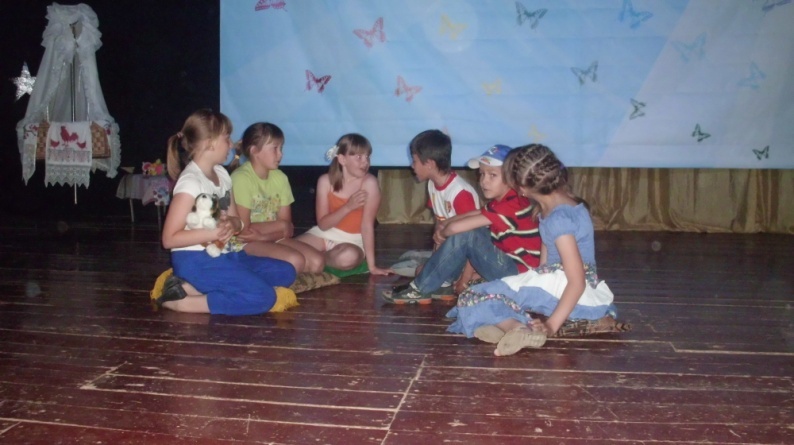 - Популяризация малоизвестных жанров народного песенного творчества.- Выявление и поддержка талантливых детей и молодежи. Участниками нашего  Проекта стали 5 территорий района. Это и  творческие самодеятельные коллективы, и детские сады, и отдельные солисты - всего 55 человек. Чердынцам очень понравилась  наш фестиваль. Зрителями  его стали 250 человек.     В 2015 году   наше учреждение стало победителем  краевого конкурса. Межмуниципальный   фестиваль «Напевы  Перми Великой. Чудо колыбельной песни»  пройдёт в нашем городе   30 мая  в рамках краевого проекта «59 фестивалей 59 региона.   К сотрудничеству  будет привлечено  6 муниципальных образований  края, поселения Чердынского района.  В рамках фестиваля будут работать  две творческие площадки, пройдет мастер-класс по обереговой кукле, выставка колыбельных. Данный проект реализуется при поддержке Министерства культуры, молодежной политики и массовых коммуникаций Пермского края». Мероприятия фестиваля познакомят зрителей и участников с  этнической уникальности народов Прикамья.  